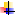 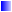 The OriginalB.A.T.I.TrainingThe OriginalB.A.T.I.TrainingOrange County Probation Department Hosting 1-Day Training: Documenting Use of Force Report Writing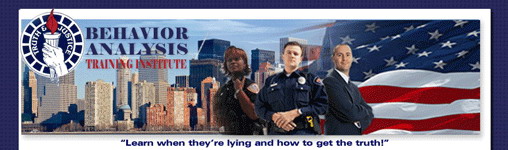 Documenting Use of Force Report Writing8-Hour ClassOrange County Probation Department1001 S. Grand Ave, Santa Ana CA 92705March 19, 2024; Tuition: $138: 0800-1700 hrs.                                                                                             CA STC 10052-02724090 // CA POST 9590-21652-23029THIS CLASS IS NOT A USE OF FORCE CLASS. IT IS A CLASS ON HOW TO WRITE THE REPORT FOR THE OFFICERS INVOLVED IN THE INCIDENT AND WHAT SUPERVISORS AND COMMAND STAFF SHOULD SEE IN THE REPORT AND THEIR LIABILITY.Students will receive the new 102 page manual.Purpose:  The purpose of this course is to establish a strong framework that will enable students to document any use of force properly and thoroughly while in the execution of their duties.  The lessons learned in this course will provide students with the ability to continuously hone their skills in the art of report writing, specifically the use of force. This class is designed for line staff and Command Staff at all levels.Developing a consistent framework to document use of force incidentsOrganizing all verbal and non-verbal actions into a document  Learning to recall use of force incidents cognitivelyTranslating the details that influenced your decision making Course Objectives:Students will:1.  Assess and recognize where their use of force reporting is deficient.2.  Learn to recall use of force incidents cognitively.3.  Learn to organize their thoughts and translate them into a document.4.  Better understand the importance of detail.5.  Identify their professional and personal experiences and training and how they affect use of force decision making. 6.  Understand how to use their agency’s use of force policy more constructively.7.  Better identify and understand the use of evidence for report writing. Today’s environment requires law enforcement to increase their skills in every aspect to better protect themselves, their organization, and the public’s trust.  Complete and proper documentation is the cornerstone of all law enforcement organizations, so it is imperative that all Use of Force documentation provides the details needed to recreate the event and protect all stakeholders involved. *  It is recommended students bring their organization’s use of force policy, a laptop, or a tablet to write reports during the exercises.*TUITION is $138.00Register Online www.LieDetection.comBehavioral Analysis Training Inc.2913 El Camino Real #234Tustin, CA 92782Phone: 714-448-4165Email: liedetection@comcast.net 